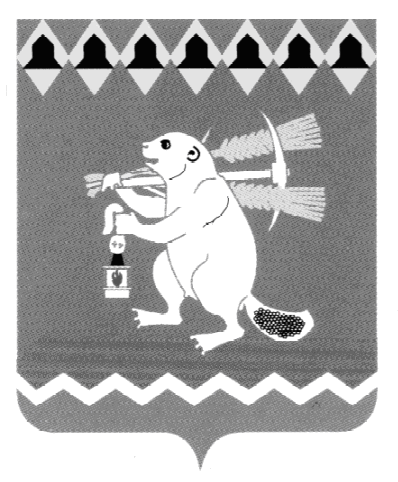 Администрация Артемовского городского округа ПОСТАНОВЛЕНИЕот 18.10.2021                                                                                              № 899-ПАО порядке сбора и обмена информацией по вопросам защиты населения и территорий от чрезвычайных ситуаций природного и техногенного характера на территории Артемовского городского округа Свердловской областиВ соответствии с Федеральными законами от 21 декабря 1994 года                 № 68-ФЗ «О защите населения и территорий от чрезвычайных ситуаций природного и техногенного характера», от 6 октября 2003 года № 131-ФЗ «Об общих принципах организации местного самоуправления в Российской Федерации», Постановлением Правительства Свердловской области от 04.02.2021 № 44-ПП «Об утверждении Порядка сбора и обмена информацией по вопросам защиты населения и территорий от чрезвычайных ситуаций природного и техногенного характера на территории Свердловской области», в целях определения порядка осуществления сбора и обмена в Артемовском городском округе информацией по вопросам защиты населения и территорий от чрезвычайных ситуаций природного и техногенного характера, руководствуясь статьей 31 Устава Артемовского городского округа, ПОСТАНОВЛЯЮ:1. Утвердить Порядок сбора и обмена информацией по вопросам защиты населения и территорий от чрезвычайных ситуаций природного и техногенного характера на территории Артемовского городского округа Свердловской области (Приложение).2. Рекомендовать руководителям организаций, осуществляющим деятельность на территории Артемовского городского округа, независимо от организационно-правовой формы принять к руководству Порядок сбора и обмена информацией по вопросам защиты населения и территорий от чрезвычайных ситуаций природного и техногенного характера на территории Артемовского городского округа Свердловской области, утвержденный настоящим постановлением.3. Признать утратившими силу:3.1. постановление Администрации Артемовского городского округа от 19.08.2010 № 1011-ПА «О порядке сбора и обмена информацией в области защиты населения и территорий от чрезвычайных ситуаций природного и техногенного характера в Артемовском городском округе»;3.2. постановление Администрации Артемовского городского округа от 27.10.2010 № 1313-ПА «О внесении дополнений в Положение о порядке сбора и обмена информацией в области защиты населения и территорий от чрезвычайных ситуаций природного и техногенного характера в Артемовском городском округе»;3.3. постановление Администрации Артемовского городского округа от 21.02.2012 № 171-ПА «О внесении изменений в Постановление Администрации Артемовского городского округа от 19.08.2010 № 1011-ПА «О порядке сбора и обмена информацией в области защиты населения и территорий от чрезвычайных ситуаций природного и техногенного характера в Артемовском городском округе»;3.4. постановление Администрации Артемовского городского округа от 13.02.2014 № 170-ПА «О внесении изменений в Положение о порядке сбора и обмена информацией в области защиты населения и территорий от чрезвычайных ситуаций природного и техногенного характера в Артемовском городском округе, утвержденное постановлением Администрации Артемовского городского округа от 19.08.2010 № 1011-ПА».4. Постановление опубликовать в газете «Артемовский рабочий», разместить на Официальном портале правовой информации Артемовского городского округа (www.артемовский–право.рф) и на официальном сайте Артемовского городского округа в информационно-телекоммуникационной сети «Интернет».5. Контроль за исполнением постановления оставляю за собой.Глава Артемовского городского округа                                        К.М. ТрофимовПОРЯДОКсбора и обмена информацией по вопросам защиты населения и территорий от чрезвычайных ситуаций природного и техногенного характера на территории Артемовского городского округа  Свердловской области1. Настоящий порядок определяет правила представления информации по вопросам защиты населения и территорий от чрезвычайных ситуаций природного и техногенного характера на территории Артемовского городского округа Свердловской области в  Администрацию Артемовского городского округа, через Муниципальное казенное учреждение Артемовского городского округа «Единая дежурно-диспетчерскую служба»  (далее – ЕДДС Артемовского городского округа), являющееся органом повседневного управления муниципального звена Артемовского городского округа территориальной подсистемы единой государственной системы предупреждения и ликвидации чрезвычайных ситуаций Свердловской области,  и организациями, расположенными на территории Артемовского городского округа Свердловской области (далее - организации).Информация по вопросам защиты населения и территорий от чрезвычайных ситуаций природного и техногенного характера на территории Артемовского городского округа Свердловской области (далее - информация) должна содержать сведения о прогнозируемых и возникших чрезвычайных ситуациях природного и техногенного характера (далее - чрезвычайная ситуация) и их последствиях, мерах по защите населения и территорий, ведении аварийно-спасательных и других неотложных работ, силах и средствах, задействованных для ликвидации чрезвычайной ситуации, радиационной, химической, медико-биологической, взрывной, пожарной и экологической безопасности на соответствующих объектах и территориях, а также о деятельности организаций в области защиты населения и территорий от чрезвычайных ситуаций, составе и структуре сил и средств, предназначенных для предупреждения и ликвидации чрезвычайных ситуаций на территории Артемовского городского округа Свердловской области, в том числе сил постоянной готовности, создании, наличии, использовании и восполнении финансовых и материальных ресурсов для ликвидации чрезвычайных ситуаций.2. Сбор и обмен информацией осуществляются через органы повседневного управления муниципального звена Артемовского городского округа территориальной подсистемы единой государственной системы предупреждения и ликвидации чрезвычайных ситуаций Свердловской области, а при их отсутствии в организации - через подразделения или должностных лиц, уполномоченных решением руководителя соответствующей организации в целях принятия мер по предупреждению и ликвидации чрезвычайных ситуаций, оценки их последствий, информирования и своевременного оповещения населения о прогнозируемых и возникших чрезвычайных ситуациях.3. Организации представляют информацию главе Артемовского городского округа через ЕДДС Артемовского городского округа, а также в территориальный орган федерального органа исполнительной власти и исполнительный орган государственной власти Свердловской области - через дежурно-диспетчерскую службу, к сфере деятельности которых относится организация.4. ЕДДС Артемовского городского округа осуществляет сбор, обработку и обмен информацией на территории Артемовского городского округа Свердловской области и представляет информацию в Главное управление  Министерства Российской Федерации по делам гражданской обороны, чрезвычайным ситуациям и ликвидации последствий стихийных бедствий по Свердловской области (далее - ГУ МЧС России по Свердловской области)  через Центр управления в кризисных ситуациях ГУ МЧС России по Свердловской области (далее - ЦУКС) и Министерство общественной безопасности Свердловской области через ситуационно-кризисный центр Свердловской области (далее - СКЦ Свердловской области) государственного казенного учреждения Свердловской области «Территориальный центр мониторинга и реагирования на чрезвычайные ситуации в Свердловской области» в соответствии с перечнем информации о происшествиях природного, техногенного и биолого-социального характера на территории Артемовского городского округа Свердловской области (Приложение № 1).5. Информация предоставляется в соответствии с алгоритмом сроков представления информации в области защиты населения и территорий от чрезвычайных ситуаций природного и техногенного характера на территории Артемовского городского округа Свердловской области (Приложение № 2).6. Критерии, сроки и формы представления информации установлены приказами Министерства Российской Федерации по делам гражданской обороны, чрезвычайным ситуациям и ликвидации последствий стихийных бедствий.7. Обмен информацией с органами повседневного управления муниципальных образований, граничащих с территорией Артемовского городского округа, осуществляется через ЕДДС Артемовского городского округа.ПЕРЕЧЕНЬинформации о происшествиях природного, техногенного и биолого-социального характера на территории Артемовского городского округа Свердловской областиАЛГОРИТМсроков представления информации в области защиты населения и территорий от чрезвычайных ситуаций
природного и техногенного характера на территории Артемовского городского округа Свердловской областиПриложениеУТВЕРЖДЕНпостановлением Администрации Артемовского городского округаот 18.10.2021 № 899-ПА     «Об утверждении порядка сбора и обмена информацией по вопросам защиты населения и территорий от чрезвычайных ситуаций природного и техногенного характера на территории Артемовского городского округа Свердловской области»Приложение № 1 к Порядку сбора и обмена информацией по вопросам                                                   защиты населения и                                                                      территории от чрезвычайных                                                                       ситуаций природного и                                                                      техногенного характера на                                                                      территории Артемовского                                                                      городского округа Свердловской области НомерстрокиНаименование происшествияПараметры информации123Техногенные происшествияТехногенные происшествияТехногенные происшествияТранспортные аварии (катастрофы)с гибелью 2 и более человек;   число госпитализированных - 4 и более человекКрушения и аварии грузовых и пассажирских поездов, и поездов метрополитена1. любой факт повреждения вагонов, перевозящих опасные грузы;2. повреждения железнодорожных вагонов, в результате которых пострадали люди;3. перерывы в движении:на главных путях железнодорожных магистралей - любой факт Аварийный разлив нефти и нефтепродуктов в водные объекты в объеме 500 литров и более.Аварийное попадание в водоемы жидких и сыпучих токсичных веществ с превышением предельной допустимой концентрации в 5 и более раз, за исключением мест, где в соответствии с нормативными документами допускается большая концентрация загрязняющих веществ (например, в местах выпуска сточных вод)любой фактАварийная посадка (крушение, разрушение) воздушного судна. Аварии на вертолетных и стартовых площадкахлюбой фактАварии на магистральных газо-нефте- и продуктопроводахлюбой фактАварии на транспорте с выбросом и (или) сбросом (угрозой выброса и (или) сброса) аварийных химических опасных веществ (далее - АХОВ)любой фактАварии (катастрофы) на автодорогах, крупные дорожно-транспортные происшествия (далее - ДТП). Транспортные катастрофы и аварии на мостах, переправах, на железнодорожных переездах1. с гибелью 2 и более человекили госпитализацией 4 и более человек;2. повреждение 5 и более автотранспортных единиц в одном ДТП;3. угроза прекращения движения на данном участке на 4 часа и более;4. прекращение движения на данном участке на 4 часа и более вследствие ДТП;5. любой факт аварии на автомобильном транспорте, перевозящем опасные грузы;6. любой факт аварийного разлива нефти              и нефтепродуктовДТП с участием общественного транспорта1. с гибелью людей или госпитализацией;2. с транспортным средством, перевозящим детейАвария с выбросом и (или) сбросом (угрозой выброса и (или) сброса) АХОВ, радиоактивных веществ, патогенных для человека микроорганизмов:1. любой факт;2. с гибелью людей или госпитализацией 2   и более человекавария с выбросом и (или) сбросом (угрозой выброса и (или) сброса) АХОВлюбой фактобнаружение (утрата) источников АХОВ, разлив ртутилюбой фактвыбросы метана, углекислого газа и других опасных химических веществлюбой фактПожары и взрывы (с возможным последующим горением):любой факт с гибелью людей или госпитализацией 2 и более человек;по повышенному рангу (ранг пожара               № 2) пожара на объектах административного назначения (здания территориальных органов Администрации Артемовского городского округа, органов местного самоуправления Артемовского городского округа, органов государственной власти Свердловской области, территориальных органов федеральных органов исполнительной власти, правоохранительных органов, органов Федеральной службы безопасности Российской Федерации, Министерства обороны Российской Федерации, телерадиоцентров, расположенных на территории Артемовского городского округа), учебно- воспитательного и социального назначения, здравоохранения, объектах с круглосуточным пребыванием людей, в торговых и торгово-развлекательных центрах, в культурно-развлекательных и на спортивных сооруженияхлюбой фактна объектах производственного назначения, в помещениях предприятий торговли, в том числе складских помещениях и на сооруженияхпо повышенному рангу (ранг пожара № 2 и выше) пожарана магистральных газо- и нефтепроводахлюбой фактна транспортных средствах, перевозящих опасные грузылюбой фактв шахтах, подземных и горных выработкахлюбой фактв зданиях и сооружениях сельскохозяйственного назначениялюбой фактпожары на транспортных средствах (в том числе на железнодорожном, водном, воздушном транспорте)любой фактпожары на объектах другого назначенияпо повышенному рангу (ранг пожара № 2 и выше) пожара обнаружение неразорвавшихся боеприпасов, обнаружение (утрата) взрывчатых веществ (боеприпасов), обнаружение взрывного устройства или его муляжалюбой фактАварии, инциденты на объектах жилищно- коммунального хозяйства и системах жизнеобеспечения населения:1. любой факт с гибелью людей или госпитализацией 2 и более человек;2. обрушение зданий, сооружений, породы;3. с массовой эвакуацией людей или отселением людей в маневренный фонд;4. аварийное отключение систем жизнеобеспечения населенияобрушение зданий (отдельных частей здания), сооружений, породылюбой фактнарушение в сфере эксплуатации жилищного фонда1. неконтролируемый взрыв (хлопок) газо-воздушной смеси, воспламенение при использовании бытового газового оборудования, утечка газа;2. разрушение либо частичное разрушение конструктивных элементов зданий, сооружений и оборудования, падение элементов ограждающих конструкций;3. падение снега и (или) наледи, иные ситуации, связанные с ненадлежащим обслуживанием объекта жилищного фонда, повлекшие причинение вреда жизни или здоровью людейТеплоснабжение:разрушение или повреждение оборудования объектов, которое привело к выходу из строя источников тепловой энергии или тепловых сетейлюбой фактПрекращение теплоснабжения и горячего водоснабжения в течение отопительного периодаполное или частичное прекращение теплоснабжения и горячего водоснабжения населенного пункта или отдельного его района, многоквартирного жилого дома, 10 и более домов частного сектораЭлектроснабжение:разрушение (повреждение) зданий, основного оборудования подстанций (силовые трансформаторы, оборудование распределительных устройств)любой фактПовреждение оборудования, вызвавшее перерыв электроснабжения. Неисправности оборудования й линий электропередачиполное или частичное прекращение электроснабжения населенного пункта или отдельного его района, многоквартирного жилого дома, 5 и более домов частного сектораАварии на автономных электростанциях с долговременным перерывом электроснабжения потребителей и населениялюбой факт, влияющий на жизнеобеспечение населения и работу объектов экономикиАварии на электроэнергетических системах (сетях) с долговременным перерывом электроснабжения основных потребителей и населениялюбой факт, влияющий на жизнеобеспечение населения и работу объектов экономикиВыход из строя транспортных электрических контактных сетейлюбой факт, влияющий на жизнеобеспечение населения и работу объектов экономикиВодоснабжение:разрушение или повреждение сооружений, в которых находятся объекты водоснабжения, водоотведения, которое привелок прекращению или ограничению режимов водоснабжениялюбой фактРазрушение или повреждение технических устройств (оборудования), сетей1. полное или частичное прекращение    водоснабжения населенного пункта или   отдельного его района, многоквартирного жилого дома, 10 и более домов частного сектора; 2. существенное ухудшение качества питьевой водыВодоотведение: нарушение режима работы систем водоотведения и их закупорка, приведшие к прекращению или ограничению отведения сточных вод, массовому сбросу неочищенных сточных вод в водоемы или на рельеф, в подвалы жилых домовлюбой фактГазоснабжение:разрушение сооружений и (или) технических устройств, применяемых на опасном производственном объекте, неконтролируемые взрыв и (или) выброс опасных веществ;разрушение или повреждение сооружений, в которых находятся объекты, которое привело к прекращению теплоснабжения потребителей;разрушение или повреждение технических устройств, приведшее к полному или частичному ограничению режима газоснабжения потребителейлюбой фактГидродинамические аварии (аварии на гидротехнических сооружениях)любой фактПриродные происшествияПриродные происшествияПриродные происшествияОпасные геофизические, геологические, метеорологические, гидрологические, гидрометеорологические явления. Природные пожарыс гибелью людей или госпитализацией 2 и более человекОпасные метеорологические явления1. при повреждении систем жизнеобеспечения (в том числе жилых домов, социально значимых объектов и объектов экономики) населенного пункта;2. при подтоплении (затоплении) территорий населенных пунктов, социально значимых объектов и объектов экономики вследствие дождевых паводков или нарушении их жизнеобеспечения;3. с гибелью посевов сельскохозяйственных культур или природной растительности единовременно на площади 50 га и болееОпасные гидрологические явления (половодье, дождевой паводок, заторы, высокие/низкие уровни воды)1. при (угрозе) подтоплении (затоплении) домов, придомовых территорий, территорий населенных пунктов, социально значимых объектов и объектов экономики или нарушении их жизнеобеспечения;2. с гибелью посевов сельскохозяйственных культур или природной растительности единовременно на площади 50 га и более;3. скопление льдин в русле реки во время ледохода и связанный с этим подъем уровня водыОпасные гидрометеорологические явлениялюбой факт отрыва льдин с людьмиОпасные геологические явления (оползни, карстовые провалы, эрозия, склоновый смыв и иные)1. разрушение почвенного покрова с угрозой обрушения зданий и сооружений;2. разрушение почвенного покрова на площади 5 га и более;3. гибель посевов сельскохозяйственных культур или природной растительности единовременно на площади 50 га и болееВозникновение природных пожаров1. любой факт;2. с угрозой распространения природных (ландшафтных) пожаров на населенные пункты или объекты экономики (ближе 10 км);3. с угрозой возникновения (развития) крупного природного (ландшафтного) пожара, для наземной охраны лесов на площади 25 га и более, авиационной охраны лесов на площади 200 га и более;4. с угрозой возникновения (развития) природного (ландшафтного) пожара на особо охраняемой природной территорииБиолого-социальные происшествияБиолого-социальные происшествияБиолого-социальные происшествияИнфекционные, паразитарные болезни и отравления людейкаждый случай с гибелью людей или госпитализацией 5 и более человекОсобо опасные болезни людей (холера, чума, туляремия, сибирская язва, мелиоидоз, лихорадка Ласса, болезни, вызванные вирусами Марбурга и Эбола)любой факт (каждый случай особо опасного заболевания)Опасные кишечные инфекции (болезни I и II группы патогенности поСП 1.3.3118-13)1. групповые случаи заболевания (5 и более человек);2. смерть в течение одного инкубационного периода 2 и более человекИнфекционные заболевания людей невыясненной этиологии1. групповые случаи заболевания (5 и более человек);2. смерть в течение одного инкубационного периода 1 и более человекОтравления людейгрупповые случаи отравления (5 и более человек)Особо опасные болезни сельскохозяйственных животныхгибель 5 и более голов животных в пределах одного или нескольких административных районов, городских округовОсобо опасные острые инфекционные болезни сельскохозяйственных животных: ящур, бешенство, сибирская язва, лептоспироз, туляремия, мелиоидоз, листериоз, чума (крупного рогатого скота, мелкого рогатого скота), чума свиней, болезнь Ньюкасла, оспа, контагиозная плевропневмония.Экзотические болезни животных и болезни невыясненной этиологиилюбой факт (каждый отдельный (спорадический) случай острой инфекционной болезни)Прочие острые инфекционные болезни сельскохозяйственных животных, хронические инфекционные болезни сельскохозяйственных животных (бруцеллез, туберкулез, лейкоз, сап и другие)массовое заболевание животных в пределах одного или нескольких административных районов, городских округов - 25 и более голов (эпизоотия)Массовая гибель рыблюбой факт отнесения к угрозе чрезвычайной ситуацииМассовое поражение растений болезнями и вредителямиболезни растений, приведшие к гибели растений или экономически значимому недобору урожая на площади 100 га и болееМассовое поражение леса болезнями и вредителямипри отнесении случаев болезней леса к чрезвычайной ситуацииПрочие происшествияПрочие происшествияПрочие происшествияТеррористический актлюбой фактСообщения о минировании объектов, угроза взрыва, обнаружение бесхозных предметов и взрывчатых веществлюбой фактПроисшествия на водных объектахлюбой факт с гибелью людей или госпитализацией 1 и более человекПроисшествия с несовершеннолетними детьмилюбой факт гибели детей или госпитализацией 1 и более человекВыезд (привлечение) подразделений для проведения аварийно-спасательных и поисково-спасательных работ1. по поиску людей (в лесу, горах, обвалах, завалах и прочее);2. на водных объектахПроисшествия с руководителями федеральных органов государственной власти, членами Совета Федерации Федерального Собрания Российской Федерации и депутатами Государственной Думы Федерального Собрания Российской Федерации, руководителями органов государственной власти Свердловской области, депутатами Законодательного Собрания Свердловской области, руководителями органов местного самоуправления муниципальных образований, расположенных на территории Свердловской области, руководителями органов местного самоуправления Артемовского городского округа, руководителями органов Администрации Артемовского городского округа любой фактПри возникновении (угрозе возникновения) опасного геофизического, геологического, метеорологического, гидрологического,гидрометеорологического явлений на территории Артемовского городского округалюбой фактНарушение движения и скопление (заторы) транспорта по причине неблагоприятных и опасных метеорологических явленийлюбой фактПроведение несанкционированных массовых мероприятийлюбой фактПроисшествия, вызвавшие широкий общественный резонанс в средствах массовой информациилюбой фактВведение на территории Артемовского городского округа особого противопожарного режимапри введенииВведение на территории Артемовского городского округа режима «Повышенная готовность» или «Чрезвычайная ситуация»при введенииПриложение № 2к Порядку сбора и обмена информацией по вопросам защиты населения и территории от чрезвычайных ситуаций природного и техногенного характера на территории Артемовского городского округа Свердловской областиНомерстрокиНаименование (содержание)Информации (донесения)Кто представляетКому представляетсяПериодичность и сроки представленияНомерформыдонесения1234561.Информация (донесение) о происшествии, об угрозе (прогнозе) возникновения чрезвычайной ситуации (далее - ЧС). Приказ руководителя организации о введении режима «Повышенная готовность» при угрозе (прогнозе) возникновения ЧС локального характера. Протокол комиссии по чрезвычайным ситуациям и обеспечению пожарной безопасности (далее - КЧС и ОПБ) организациируководители организаций (независимо от формы собственности и подчиненности) через дежурно-диспетчерские службы (далее - ДДС), должностных или уполномоченных лиц;ДДС (должностные или уполномоченные лица) организаций, находящихся в ведении федеральных органов исполнительной власти, расположенных на территории Артемовского городского округа;руководители организаций, находящихся в ведении федеральных органов исполнительной власти, которые осуществляют наблюдение и контроль за состоянием окружающей среды, обстановкой на потенциально опасных объектах и прилегающих к ним территориях, расположенных на территории Артемовского городского округа, через ДДС, должностных или уполномоченных лицглаве Артемовского городского округа -   председателю КЧС и ОПБ Артемовского городского округа, через Муниципальное казенное учреждение Артемовского городского округа «Единая дежурно-диспетчерская служба» (далее – ЕДДС Артемовского городского округа); в соответствующие федеральные органы исполнительной власти по подчиненности, их подведомственные и территориальные подразделения, находящиеся на территории Свердловской областинемедленно по любому из имеющихся средств связи;письменное уточненное донесение в течение 50 минут;уточнение обстановки через каждые 2 часа; при резком изменении обстановки - немедленно1/ЧС1.Информация (донесение) об угрозе (прогнозе) возникновения ЧС.ПостановлениеАдминистрацииАртемовского городского округа о введении режима «Повышенная готовность» при угрозе(прогнозе) возникновения ЧС муниципального характера.Протокол КЧС и ОПБ Артемовского городского округа, расположенного на территории Свердловской областиглава Артемовского городского округа - председатель КЧС и ОПБ Артемовского городского округа через ЕДДС Артемовского городского округавысшему должностному лицу Свердловской области - председателю КЧС и ОПБ Свердловской области через ситуационно-кризисный центр (далее - СКЦ) Свердловской области государственного казенного учреждения Свердловской области «Территориальный центр мониторинга и реагирования на чрезвычайные ситуации в Свердловской области»;в Главное управление Министерства Российской Федерации по делам гражданской обороны, чрезвычайным ситуациям и ликвидации последствий стихийных бедствий по Свердловской области (далее - ГУ МЧС России по Свердловской области) через Центр управления в кризисных ситуациях ГУ МЧС России по Свердловской области (далее - ЦУКС)немедленно по любому из имеющихся средств связи;письменное донесение в течение 50 минут; уточнение обстановки через каждые 2 часа; при резком изменении обстановки - немедленно1/ЧС2.Информация(донесение) о фактеи основныхпараметрах(прогнозе) ЧС.Приказруководителяорганизациио введении режима«Чрезвычайнаяситуация»локального характера.Протокол КЧС иОПБ организациируководители организаций (независимо от формы собственности и подчиненности) через ДДС, должностных или уполномоченных лиц;ДДС (должностные или уполномоченные лица) организаций, находящихся в ведении федеральных органов исполнительной власти; руководители организаций федеральных органов исполнительной власти, которые осуществляют наблюдение и контроль за состоянием окружающей среды, обстановкой на потенциально опасных объектах и прилегающих к ним территориях, через ДЦС, должностных или уполномоченных лицглаве Артемовского городского округа, председателю КЧС и ОПБ  Артемовского городского округа через ЕДДС Артемовского городского округа;в соответствующие федеральные органы исполнительной власти по подчиненности, их подведомственные и территориальные подразделения, находящиеся на территории Свердловской областинемедленно по любому из имеющихся средств связи;письменное донесение в течение 50 минут; уточнение обстановки в первые сутки через каждые 2 часа, в дальнейшем ежесуточно к 08:00 и 20:00 по состоянию на 07:00 и 19:00 соответственно; при резком изменении обстановки - немедленно2/ЧС2.Информация (донесение) о факте и основных параметрах (прогнозе) ЧС. Постановление Администрации Артемовского городского округа о введении режима «Чрезвычайная ситуация» при возникновении на территории Артемовского городского округа ЧС локального или муниципального характера. Протокол КЧС и ОПБ  Артемовского городского округа, расположенного на территории Свердловской областиглава Артемовского городского округа -председатель КЧС и ОПБ Артемовского городского округа через ЕДДСвысшему должностному лицу, председателю КЧС и ОПБ Свердловской области через СКЦ Свердловской области; в ГУ МЧС России по Свердловской области через ЦУКСнемедленно по любому из имеющихся средств связи;письменное донесение в течение 50 минут; уточнение обстановки в первые сутки через каждые 2 часа, в дальнейшем - ежесуточно к 08:00 и 20:00 по состоянию на 07:00 и 19:00 соответственно; при резком изменении обстановки - немедленно2/ЧС3.Информация (донесение) о мерах по защите населения и территорий, ведении аварийно- спасательных и других неотложных работруководители организаций (независимо от формы собственности и подчиненности) через ДДС, должностных или уполномоченных лиц;ДДС (должностные или уполномоченные лица) организаций, находящихся в ведении федеральных органов исполнительной власти; руководители организаций федеральных органов исполнительной власти, которые осуществляют наблюдение и контроль за состоянием окружающей среды, обстановкой на потенциально опасных объектах и прилегающих к ним территориях, расположенных на территории Артемовского городского округа, через ДДС, должностных или уполномоченных лицглаве Артемовского городского округа -председателю КЧС и ОПБ  Артемовского городского округа,  через ЕДДС Артемовского городского округа;в соответствующие федеральные органы исполнительной власти по подчиненности, их подведомственные и территориальные подразделения, находящиеся на территории Свердловской областипосле получения информации о возникновении ЧС; уточнение обстановки в первые сутки через каждые 4 часа, в дальнейшем - в 08.00 и 16.00 по состоянию на 07.00 и 15.00; при резком изменении обстановки - немедленнонемедленно по любому из имеющихся средств связи;письменное донесение не позднее 1 часа 20 минут с момента уведомления о факте возникновения ЧС;уточнение обстановки ежесуточно к 08:00 и 20:00 по состоянию на 07:00 и 19:00 соответственно3/ЧС3.Информация (донесение) о мерах по защите населения и территорий, ведении аварийно- спасательных и других неотложных работглава Артемовского городского округа - председатель КЧС и ОПБ Артемовского городского округа, через ЕДДС Артемовского городского округавысшему должностному лицу - председателю КЧС и ОПБ Свердловской области через СКЦ Свердловской области;в ГУ МЧС Россиипо Свердловской области черезЦУКСнемедленно по любому из имеющихся средств связи; письменное донесение не позднее 1 часа 30 минут с момента уведомления о факте возникновения ЧС;уточнение обстановки ежесуточно к 08:00 и 20:00 по состоянию на 07:00 и 19:00 соответственно3/ЧС4.Информация (донесение) о силах и средствах, задействованных для ликвидации ЧСруководители организаций (независимо от формы собственности и подчиненности) через ДДС, должностных или уполномоченных лиц;ДДС (должностные или уполномоченные лица) организаций, находящихся в ведении федеральных органов исполнительной власти; руководители организаций федеральных органов исполнительной власти, которые осуществляют наблюдение и контроль за состоянием окружающей среды, обстановкой на потенциально опасных объектах и прилегающих к ним территориях, расположенных на территории Артемовского городского округа, через ДДС, должностных или уполномоченных лицглаве Артемовского городского округа - председателю КЧС и ОПБ   Артемовского городского округа, через ЕДДС Артемовского городского округа;в соответствующие федеральные органы исполнительной власти по подчиненности, их подведомственные и территориальные подразделения, находящиеся на территории Свердловской областинемедленно по любому из имеющихся средств связи;письменное донесение не позднее 1 часа 20 минут с момента уведомления о факте возникновения ЧС; уточнение обстановки ежесуточно к 08:00 и 20:00 по состоянию на 07:00 и 19:00 соответственно4/ЧС4.Информация (донесение) о силах и средствах, задействованных для ликвидации ЧСглава Артемовского городского округа - председатель КЧС и ОПБ Артемовского городского округа через ЕДДСвысшему должностному лицу - председателю КЧС и ОПБ Свердловской области через СКЦ Свердловской области; в ГУ МЧС России по Свердловской области через ЦУКС немедленно по любому из имеющихся средств связи;письменное донесение не позднее 1 часа 30 минут с момента уведомления о факте возникновения ЧС; уточнение обстановки ежесуточно к 08:00 и 20:00 по состоянию на 07:00 и 19:00 соответственно письменное донесение не позднее 3 часов 30 минут с момента уведомления о факте возникновения ЧС, в последующем ежесуточно к 09:00 по состоянию на 08:004/ЧС5.Итоговое донесение после завершения ликвидации последствий ЧСруководители организаций (независимо от формы собственности и подчиненности) через ДДС, должностных или уполномоченных лиц;ДДС (должностные или уполномоченные лица) организаций, находящихся в ведении федеральных органов исполнительной власти; руководители организаций федеральных органов исполнительной власти, которые осуществляют наблюдение и контроль за состоянием окружающей среды, обстановкой на потенциально опасных объектах и прилегающих к ним территориях, расположенных на территории Артемовского городского округа, через ДДС, должностных или уполномоченных лицглаве Артемовского городского округа - председателю КЧС и ОПБ   Артемовского городского округа через ЕДДС  Артемовского городского округа;в соответствующие федеральные органы исполнительной власти по подчиненности, их подведомственные и территориальные подразделения, находящиеся на территории Свердловской областиписьменное итоговое донесение не позднее 14 суток после завершения ликвидации последствий ЧС5/ЧС5.глава Артемовского городского округа - председатель КЧС и ОПБ  Артемовского городского округа через ЕДДС Артемовского городского округавысшему должностному лицу - председателю КЧС и ОПБ Свердловской области через СКЦ Свердловской области; в ГУ МЧС России по Свердловской области через ЦУКСписьменное итоговое донесение не позднее 15 суток после завершения ликвидации последствий ЧС5/ЧС